Министерство сельского хозяйства Приморского края (далее – министерство) по вопросу сельскохозяйственного страхования сообщает следующее.Согласно пункту 10.4 Правил страхования урожая сельскохозяйственных культур, посадок многолетних насаждений от 15.03.2019 №2 (далее – Правила страхования), в соответствии со ст. 8.1 Федерального закона № 260-ФЗ от 25.07.2011 Страховщик вправе выплатить Страхователю в счет страховой выплаты сумму, равную расходам Страхователя на приобретение семян, посадочного материала, пересев, подсев погибшей сельскохозяйственной культуры, выкорчевку погибших и посадку новых многолетних насаждений или равную не менее чем тридцати процентам от общей суммы причитающейся ему страховой выплаты (предварительная выплата), в течение 30 (тридцати) дней, следующих за днем получения Страховщиком заявления в письменной форме Страхователя об осуществлении ему части страховой выплаты и документов, исчерпывающий перечень и порядок оформления которых определяются п. 9.5 Правил страхования, исключая документы, предусмотренные п. 9.5.5 Правил страхования. Указанные документы должны содержать сведения о произошедшем событии и его обстоятельствах, а также имеющиеся на момент подачи заявления сведения о характере и размере убытка. Дополнительно сообщаем, что межведомственной рабочей группой при Банке России, в состав которой входят представители Минсельхоза России, Минфина России и Союза «Единое объединение страховщиков агропромышленного комплекса - Национальный союз агростраховщиков» (НСА), разработана и утверждена специальная инструкция-памятка с подробным разъяснением алгоритма действий сельхозтоваропроизводителя и страховщика при наступлении события, имеющего признаки страхового случая, при страховании урожая сельскохозяйственных культур, сельскохозяйственных животных, объектов товарной аквакультуры, которые размещены на сайте министерства www.agrodv.ru в разделе «Агрострахование» в подразделе «При наступлении страхового случая» (http://www.agrodv.ru/content/informatsiya-0).Также, в целях оперативного реагирования на возникающие вопросы, в НСА (Союз «Единое объединение страховщиков агропромышленного комплекса – Национальный союз агростраховщиков») открыта горячая линия 
(тел.: +7 (495) 782-04-99, эл. почта: agrohelp@naai.ru), по которой можно получить ответы на вопросы по заключению, сопровождению и урегулированию убытков по договорам сельскохозяйственного страхования с государственной поддержкой.Просим довести эту информацию до сельскохозяйственных товаропроизводителей Приморского края.Министр										       А.А. БронцКушнирук Юлия Геннадьевна(423) 241-27-87Kushniruk_Y@primorsky.ru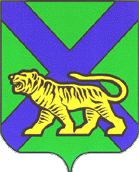 МИНИСТЕРСТВОСЕЛЬСКОГО ХОЗЯЙСТВАПРИМОРСКОГО КРАЯ(Минсельхоз Приморского края)ул.1-я Морская, . Владивосток, 690090Телефон: (423) 241-19-66, факс: (423) 241-27-88E-mail: daf@primorsky.ru, http://agrodv.ruОКПО 00089632, ОГРН 1072540000180ИНН/КПП 2540011280/254001001Главам муниципальных образованийПриморского края